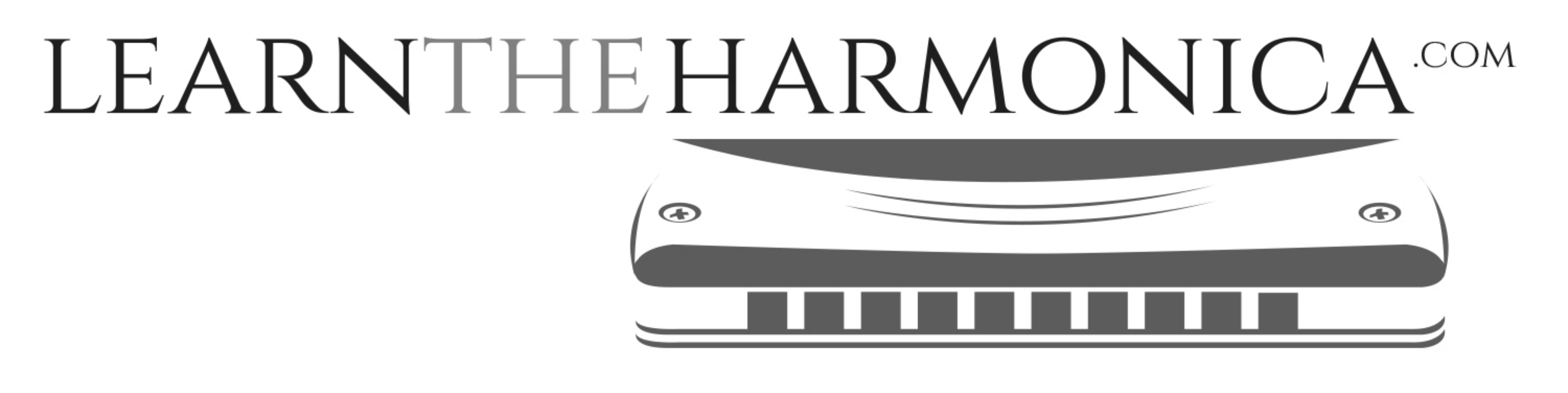 And I Love Her (The Beatles)Tabbed for diatonic harmonica by Liam WardSong key: Am (C harp in 4th position)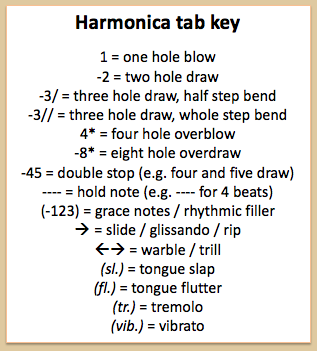 